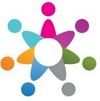 DOSTLUK İLKOKULU4. Sınıf İnsan Hakları Yurttaşlık ve Demokrasi Dersi 1.Dönem 2.SınavıAşağıdaki cümlelerden doğru olanın başına (D) yanlış olanın başına (Y)yazınız.(20 puan)(   ) İnsan düşünme özelliği olan akıllı bir varlıktır.(   ) Temel haklar başkasına devredilebilir. (   ) Yaşama hakkı olmadan diğer haklar kullanılamaz. (   ) Yaşama hakkı 2 yaşında karnında başlar.(   ) Dilekçelere 15 gün içerisinde cevap verilmek zorundadır.(   ) On sekiz yaşından küçük olan kişiler çocuk olarak tanımlanır. (   ) Devlet istediği zaman yaşama hakkımıza son verebilir.(   ) Hiçbir hak sonsuz ve sınırsız değildir.(   ) İnsan çevresine karşı sorumlu olmalı.(   ) Özgürlüklerimiz sınırsız değildir.    2.Aşağıdaki kelime ile açıklamasını şekil çizerek eşleştiriniz. (10 puan)   3.Temel hak ve hürriyetlerimizden beş tanesi yazınız. (10 puan) ………………………………………………………………………………………………………………………………………………………….....……………………………………………………………………………..………………………………………………………………………………………………………………………………………………………………www.eegitimim.com   4.İnsanı insan yapan değerlerden beş tanesini yazınız. (10 puan)       1………………………………           3………………………………..                   5……………………………..       2………………………………           4………………………………….    5.İdeal insanın özelliklerinden beş tanesini yazınız. (10 puan)       1………………………………           3………………………………..                   5……………………………..       2………………………………           4………………………………….    6.Aşağıdakilerden hangisi insanı insan yapan değerlerden biri değildir? (5 puan)
    A) Özgürlük          B) Kardeşlik     C) Dostluk    D) Bencillik     7.” Bugün Fransa’da meydana gelen patlamada yüzlerce insan hayatını kaybetti.” Tuğba’nın söylediği cümle hangi temel hakkımız ile ilgilidir? (5 puan)Seyahat Hakkı  Eğitim Hakkı  B) Yaşama Hakkı      C) Konut dokunulmazlığı 8.Yaşama hakkımız ne zamandan itibaren başlar? (5 puan)A) Bir yaşından itibaren     B)  Anne karnında        C) Doğuştan itibaren             D) Okula başlayınca     9.İnsanın;   I. Aklının olması,     II. Düşünebilmesi,        III. Yürüyebilmesi,gibi yargılardan hangisi ya da hangileri insanı değerli kılan özellikler arasında söylenebilir? (5 puan)      A) Yalnız I                  B) I ve II      C) II ve III                D) I, II ve III    10. Aşağıdakilerden hangisi insan haklarının özellikleri arasında gösterilemez? (5 puan)  İnsanların doğuştan kazandığı haklardır.  Farklı ülkelerde farklı uygulamalar görülebilir.Devredilemez, kısıtlanamaz ve vazgeçilemez    Tüm insanlar için geçerlidir haklardır.10.Kendi çıkarlarını gözetmeden başkalarını düşünme, gözetme, insanları sevme durumuna ne denir? (5 puan)Sevgi       B)İnsanlık             C)Dostluk               D)Hak   11. Aşağıdakilerden hangisi insana ait özelliklerden değildir? (5 puan)             A)Düşünme    B) Aklını kullanma     C)  Kavga etme   D) Duygusal olma12. Sevgi,anlayış görme ve korunma ………….. vardır.cümlesinde boş bırakılan yere hangi kelime yazılmalıdır? (5 puan)A)görevimiz    B)sorumluluğumuz    C)hakkımız     D)isteğimizBAŞARILAR….ADI SOYADI:SINIF / NO:TARİH:……./Ocak/2016PUANI:EşitlikAdaletÖzgürlükÇocukYaşama HakkıBaşkasının haklarını kısıtlamadan istediğimiz her şeyi yapabilmedir.Hakkın gözetilmesi ve yerine getirilmesi anlamına gelir.Aynı hak ya da özgürlüğü kullanan kişilerden birinin diğerinden üstün olmamasıdır.18 yaşına kadar her bireyin kabul edildiği durumudur.İnsanların en temel hakkıdır.